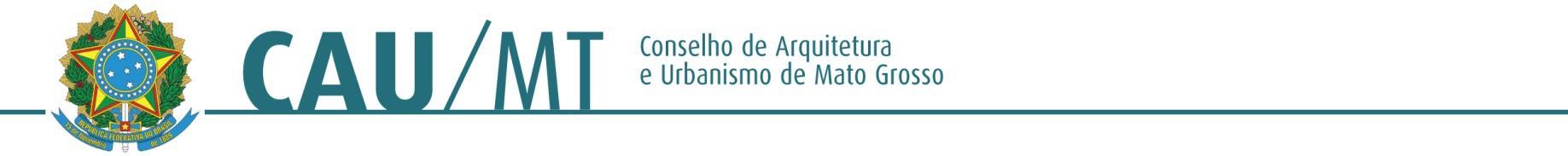 Comissão Especial de Política Urbana e Ambiental do CAU/MTPROCESSO: s/nº INTERESSADO: Plenário do CAU/MTASSUNTO: Dispõe sobre a implementação de sistemas de maturação através da criação de telhados verdes em espaços urbanos no Estado de Mato Grosso.DELIBERAÇÃO Nº 12/2016 – CEPUA-CAU/MTA Comissão Especial de Política Urbana e Ambiental do CAU/MT– (CEPUA-CAU/MT), reunida ordinariamente em Cuiabá-MT na sede do CAU/MT, no uso das competências que lhe conferem o Art. 50 do Regimento Interno do CAU/MT, manifesta-se sobre assuntos de sua competência mediante ato administrativo da espécie deliberação da Comissão Especial de Política Urbana e Ambiental.Considerando que o arquivo eletrônico encaminhado pela SECID em resposta à solicitação do CAU/MT através do Oficio nº 654/2016/CIDADES, tratou-se de uma visão genérica e abrangente do projeto do VLT, não permitindo sua apreciação técnica com um mínimo de detalhamento necessário.DELIBEROU: 1º Pelo encaminhamento de novo Ofício à Secretaria das Cidades do Estado de Mato Grosso solicitando informações complementares, em especial abordando estações de transbordo, terminais, interseções viárias, desapropriações, integração com os demais modais de transporte da cidade, entre outras informações necessárias à compreensão técnica do projeto; 2º. Designar o Conselheiro José da Costa Marques para tratar do assunto VLT dentro da CEPUA/MT, sem prejuízo da participação dos demais Conselheiros da Comissão.Cuiabá - MT, 05 de julho de 2016.JOSÉ ANTÔNIO LEMOS DOS SANTOS __________________________________Coordenador da CEPUA – CAU/MTJOSÉ DA COSTA MARQUES            ______________________________________Conselheiro TitularLOURDES REGINA REAMI              ______________________________________Conselheira SuplenteELIANE DE CAMPOS GOMES         ______________________________________Conselheira Titular 